Anmeldung Luftpistole 2022/2023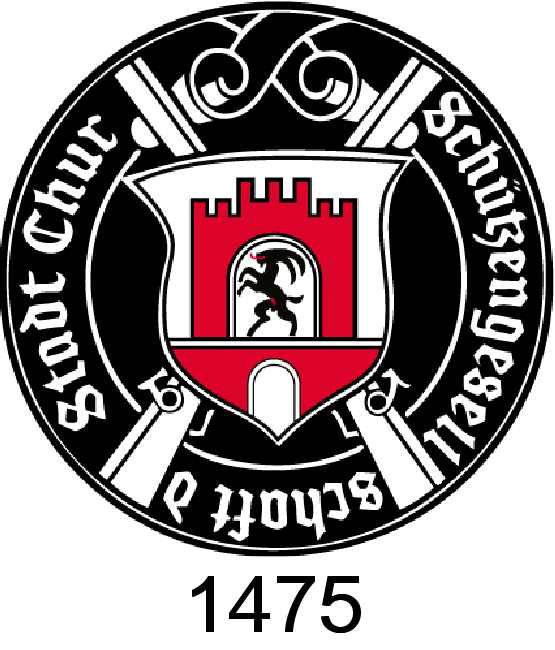 Name / Vorname:		Adresse:		PLZ / Ort:		Handy-Nr:		e-mail:		Geburtsdatum:		Lizenznummer:		Das erste Training findet statt am Montag 17. Oktober 2022 ab 17 UhrDer Eröffnungscup findet statt am Montag 24. Oktober 2022 ab 17 UhrWeitere Trainings sind provisorisch festgelegt auf jeweils Montag und Mittwoch ab 17:00 Uhr.Die definitiven Trainingstage- und Zeiten werden am Eröffnungscup am 24. Oktober nach Rücksprache mit den Schützen festgelegt.Bitte ausgefüllt zurück anStephan Lehmann, Roterturmstrasse 17, 7000 Churoder e-mail an stephan.lehmann@sg-chur.chhier ankreuzenGesamte Vereinsmeisterschaft (VM)VMEröffnungscupVMGruppenmeisterschaftVMDMM (Qualifikation SM)DMM Auflage (Qualifikation SM)EinzelwettkampfVMBündner Einzelmeisterschaft (Qualifikation Bündner Meisterschaft)VMBündnerstich VollprogrammVMBündnerstich HalbprogrammVMBündnerstich AuflageKlappscheibenwettkamp (5-schüssige LP)Standardwettkampf (5-schüssige LP)Ostschweizer Einzelmeisterschaft OEMP10NadelstichHeimrunde Bezirksmatch (Qualifikation Bezirksfinal)Zur VM zählt die beste auswärtige MeisterschaftVM